Belastingfraude naar de wet: zwart-witverloop met grijstinten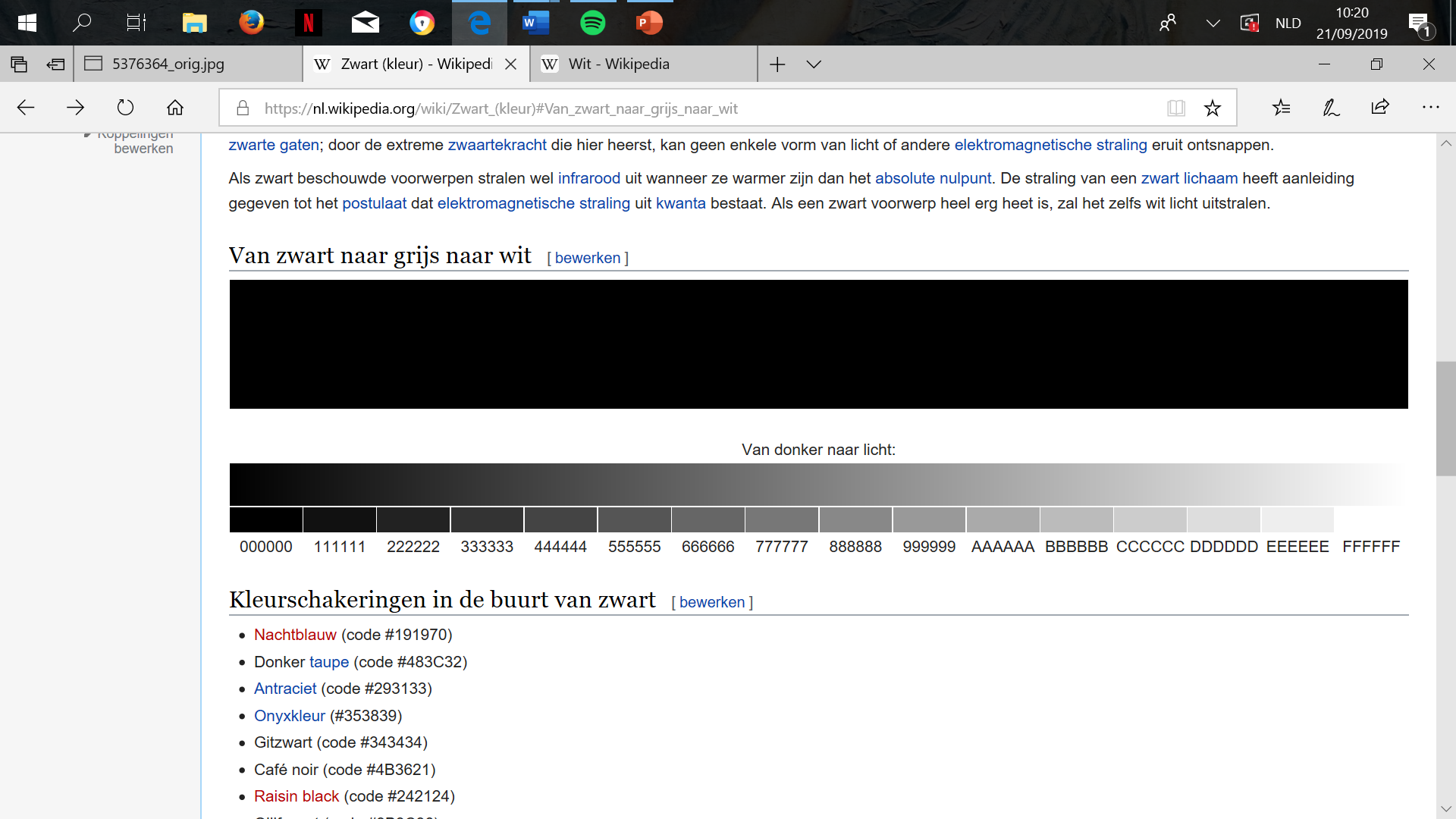 Attitude omtrent belastingfraude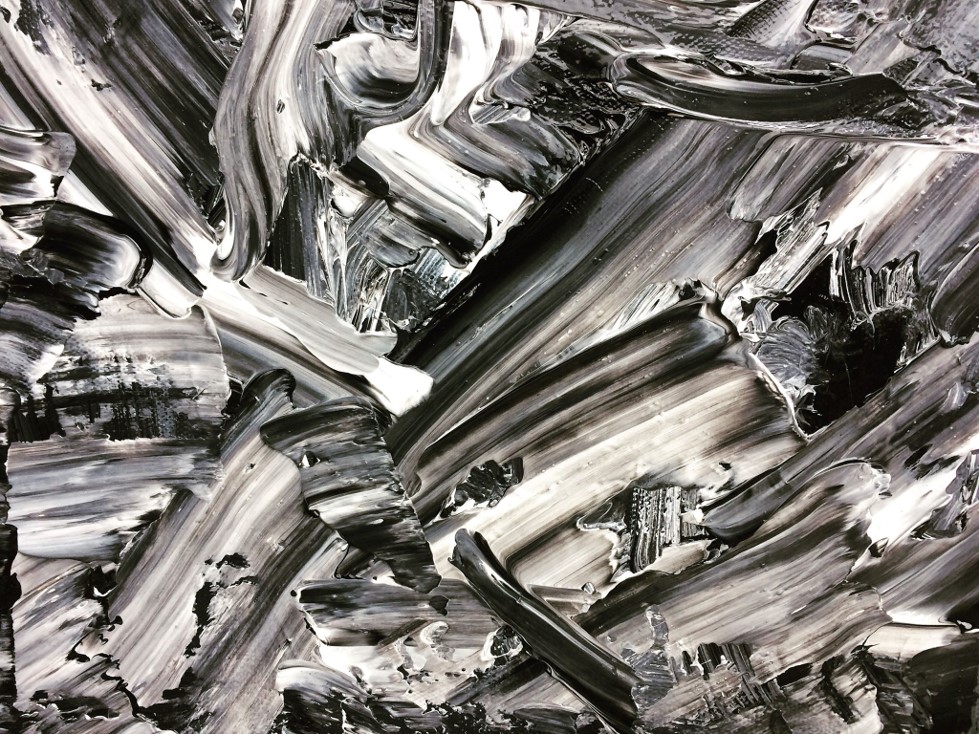 (Deze afbeelding is een foto van een eigen schilderwerkstuk, vervaardigd voor mijn thesisproject).